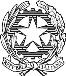 Ministero dell’Istruzione, dell’Università e della Ricerca
Istituto Comprensivo Statale Como Albate
piazza IV Novembre, 1 – 22100 Como
Tel. 031 524656 Fax 031 505110
sito web: www.icscomoalbate.edu.it e-mail: coic81200t@istruzione.itScheda presentazione progetto _______________________________________ Scuola [] dell’Infanzia [] Primaria [] Secondaria di 1° grado ______________________________________________Progetto di	[] nuova presentazione 		[] già presentato nel/negli a.s. _______________________________		[] di plesso	[] di Istituto	Proposto da 	[] docenti	[] associazione genitori____________________________________________________________________________________________________________________________________________________________ASPETTI DIDATTICITitolo progetto: ________________________________________________________________________________Docente/i referente/i: ___________________________________________________________________________Periodo di svolgimento: da __________________________________ a __________________________________Classi interessate: 	[] tutte le classi del plesso	[] classe/i _____________________ sez _______________[] altro: ____________________________________________________________________Descrizione progetto:	[] prodotto multimediale		[] drammatizzazione/rappresentazione		[] laboratorio[] altro: _______________________________________________________________________________________________________________________________________________________________________________________________________________________________Campi d’esperienza/discipline interessate:__________________________________________________________________________________________________________________________________________________________________________________________________________________________________________________________________________________________Metodologie individuate:	[] lezione frontale	[] lavoro di gruppo	[] classi aperte				[] contemporaneità	[] altro: ______________________________________________________________________________________________________________________________________________________________________________________________________Obiettivi educativi: _______________________________________________________________________________________________________________________________________________________________________________________________________________________________________________________________________________________________________________________________________________________________________Fasi di lavoro: ___________________________________________________________________________________________________________________________________________________________________________________________________________________________________________________________________________________________________________________________________________________________________________Obiettivi cognitiviConoscenze: ____________________________________________________________________________________________________________________________________________________________________________________________________________________________________________________________________________________________________________________________________________________________________________Abilità: _________________________________________________________________________________________________________________________________________________________________________________________________________________________________________________________________________________________________________________________________________________________________________________Il progetto prevede l’intervento di esperti esterni all’istituto? 	[] sì 	[] noL’esperto esterno sarà a costo zero per l’istituto?		[] sì 	[] no___________________________________________________________________________________________________________________________________________________________ESPERTO ESTERNO (da bando): 	[] singolo 	[] gruppoTitoli richiesti: _____________________________________________________________________________________________________________________________________________________________________________________________________________________________________________________________________________Competenze richieste: ______________________________________________________________________________________________________________________________________________________________________________________________________________________________________________________________________Richieste ulteriori: _________________________________________________________________________________________________________________________________________________________________________________________________________________________________________________________________________Impegno orario massimo: _______________________________________________________________________Compenso proposto massimo (lordo comprensivo di tutti gli oneri): ______________________________________Finanziato da	[] FIS	[] genitori	[] associazione genitori	[] altro: __________________________Docente/i referente/i							DSGA per verifica congruenza economica............................................							...............................................................................................ASPETTI FINANZIARIASPETTI FINANZIARIASPETTI FINANZIARIASPETTI FINANZIARIASPETTI FINANZIARIDocentin° ore funzionalicosto (€ 19,25)n° ore frontalicosto (€ 38,50)Totale a carico del FISn° h€n° h€Totale:Totale:Totale:Totale:€